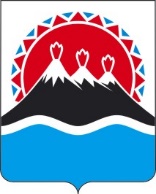 П О С Т А Н О В Л Е Н И ЕПРАВИТЕЛЬСТВАКАМЧАТСКОГО КРАЯ[Дата регистрации] № [Номер документа]г. Петропавловск-КамчатскийО внесении изменений в часть 32 приложения к постановлению Правительства Камчатского края от 17.08.2022 № 436-П «Об утверждении Порядка предоставления в 2022–2024 годах грантов в форме субсидий субъектам малого и среднего предпринимательства, созданным физическими лицами в возрасте до 25 лет включительно» ПРАВИТЕЛЬСТВО ПОСТАНОВЛЯЕТ:1. Внести в часть 32 приложения к постановлению Правительства Камчатского края от 17.08.2022 № 436-П «Об утверждении Порядка предоставления в 2022–2024 году грантов в форме субсидий субъектам малого и среднего предпринимательства, созданным физическими лицами в возрасте до 25 лет включительно» изменение, дополнив после слов «конкурсная заявка признается соответствующей условиям, установленным» словами «пунктами 11, 16 части 9 и».2. Настоящее постановление вступает в силу после дня его официального опубликования.[горизонтальный штамп подписи 1]Председатель Правительства Камчатского краяЕ.А. Чекин